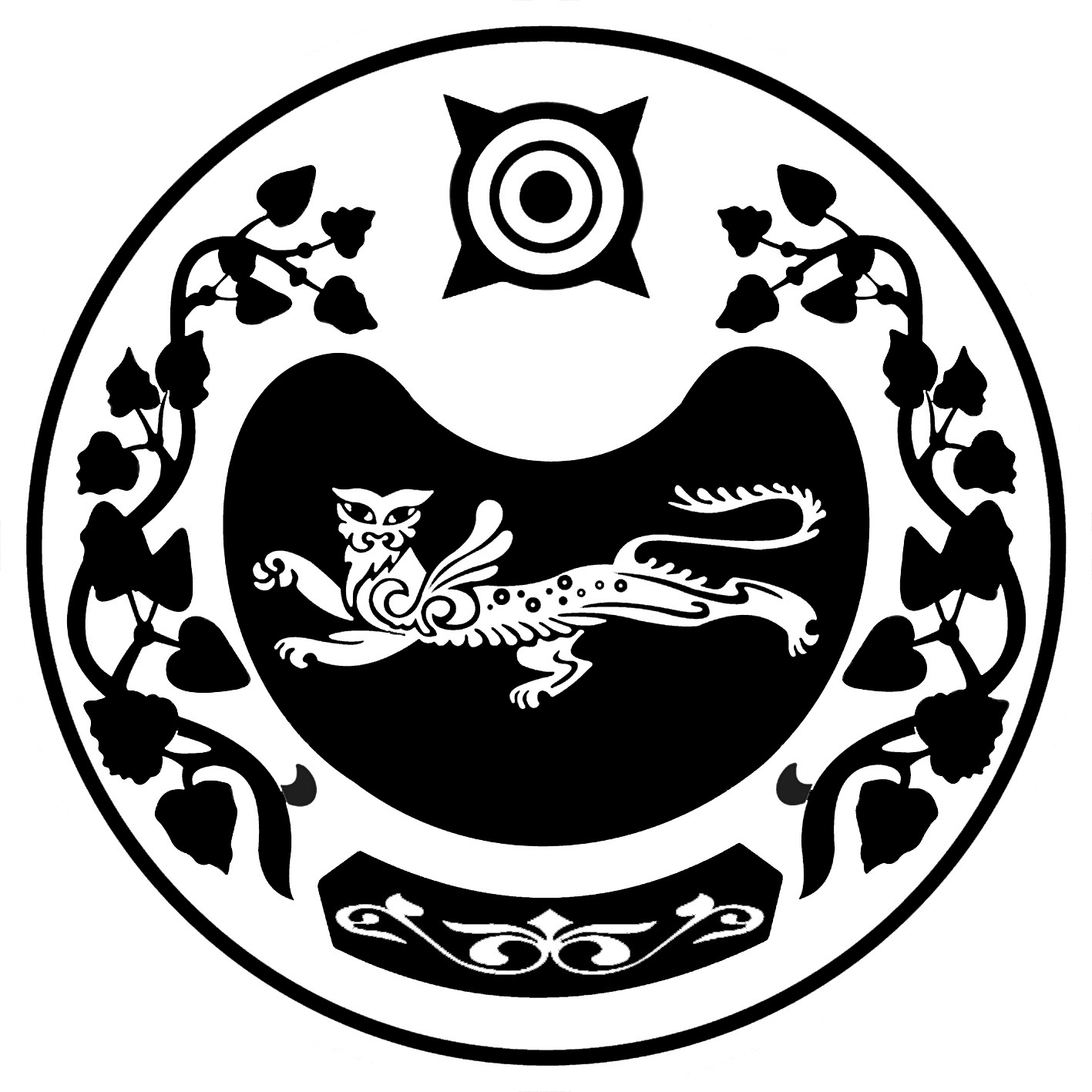 РОССИЯ ФЕДЕРАЦИЯЗЫ		     РОССИЙСКАЯ ФЕДЕРАЦИЯ  ХАКАС РЕСПУБЛИКА                      	РЕСПУБЛИКА ХАКАСИЯАUБАН ПИЛТIРI РАЙОН		     УСТЬ-АБАКАНСКИЙ РАЙОНП О С Т А Н О В Л Е Н И Е  ГЛАВЫ УСТЬ-АБАКАНСКОГО РАЙОНАот 04.12.2023	     № 43 - пгр.п. Усть-АбаканО присуждении премий Главы Усть-Абаканского района Республики Хакасия учащейся и работающей молодежи	Руководствуясь постановлением Главы Усть-Абаканского района Республики Хакасия от 08.11.2018  № 1622-п «Об учреждении премий Главы Усть-Абаканского района Республики Хакасия учащейся и работающей молодежи», на основании Протокола заседания Конкурсной комиссии по премиям Главы Усть-Абаканского района Республики Хакасия учащейся и работающей молодежи от 13.11.2023, ПОСТАНОВЛЯЮ:1. Победителям конкурса вручить Почетную грамоту Главы Усть-Абаканского района Республики Хакасия и денежные премии в размере 4000,00 рублей каждому (Приложение).2. Управлению финансов и экономики администрации Усть-Абаканского района (Н.А. Потылицына) профинансировать Управление культуры, молодежной политики, спорта и туризма администрации                             Усть-Абаканского района в рамках подпрограммы «Молодежь Усть-Абаканского района» муниципальной программы «Культура Усть-Абаканского района», утвержденной Постановлением администрации Усть-Абаканского района № 1773-п от 29.10.2013«Об утверждении муниципальных программ, действующих на территорииУсть-Абаканского района» в сумме 52 000,00 рублей на выплату денежных премий в срок до 04.12.2023 года.3. Официальное награждение победителей провести 05.12.2023 года.4. Контроль за         исполнением     настоящего постановления возложить на О.А. Федорову - заместителя Главы администрации Усть-Абаканского района по социальным вопросам.И.о. ГлавыУсть-Абаканского района                 К.Ю. ДоценкоПриложениек постановлению Главы Усть-Абаканскогорайона от 01.12.2023   № 43 - пгСПИСОКпобедителей конкурса на соискание премий Главы Усть-Абаканского района Республики Хакасия учащейся и работающей молодежи в 2023 годуВ номинации «За успехи в учебной и научно-исследовательской деятельности»:- Коптяева Лилия Алексеевна, учащаяся 11 класса ГБОУ РХ «Хакасская национальная гимназия-интернат им.Н.Ф.Катанова» /162 балла/;- Алексеева Анастасия Дмитриевна,  учащаяся 11 класса ГБОУ РХ «Хакасская национальная гимназия-интернат им. Н.Ф. Катанова» /137,5 баллов/.В номинации «За успехи в области культуры и искусства»:- Майнагашева Ксения Евгеньевна, руководитель театрального клубного формирования МКУК «Московский СДК» /46 баллов/;- Булатова Екатерина Игоревна, учащаяся 8 класса МБОУ «Усть-Абаканская СОШ им. М.Е. Орлова» /31 балл/.В номинации   «За успехи в спортивной деятельности»:- Кляузов Андрей Юрьевич, водитель 5 пожарно-спасательной части 2 пожарно-спасательного отряда Государственной противопожарной службы Главного управления МЧС по Республике Хакасия /103 балла/;- Коршунов Максим Андреевич, студент ГБПОУ РХ «Абаканский строительный техникум» /51,5 баллов/.В номинации «За успехи в общественной деятельности»:- Цура Илья Евгеньевич, студентГБПОУ РХ «Училище (техникум) олимпийского резерва» /64 балла/;- Янгулов Вячеслав Александрович, студент ГБПОУРХ «Черногорский техникум отраслевых технологий» /59 баллов/В номинации «За успехи в профессиональной деятельности»- Любимов Артемий Юрьевич, пожарный ГКУ РХ «Противопожарная служба» - филиал Отряд противопожарной службы Республики Хакасия №10                    /16 баллов/;- Устюгова Евгения Михайловна, библиотекарь 2 категории МБУК «Усть-Абаканская ЦБС»/32,5 баллов/;- КрикьянцНиколай Юрьевич, директорМБУДО «Усть-Абаканская СШ»                          /35 баллов/.В номинации «За успехи в патриотическом движении»- Попова Лиана Сергеевна, студентка ФГБОУ «ХГУ им. Н.Ф.Катанова»/60 баллов/;- Мазуренко Кирилл Григорьевич, учащийся 11 класса МБОУ «Усть-Абаканская СОШ им. М.Е. Орлова»/92,5 балла/.Управляющий делами							администрации Усть-Абаканского района                                         О.В. Лемытская